Правила дорожного движения для велосипедистовКаждый из нас ежедневно является участником дорожного движения, выступая в качестве пешехода, пассажира или водителя. Лицо, управляющее велосипедом также является  водителем т.к. велосипед – это транспортное средство. Участники дорожного движения обязаны знать и соблюдать относящиеся к ним требования Правил дорожного движения. На велосипедистов распространяется не только требования 24 главы ПДД, но и 8 главы «Общие требования к водителям»:п.п. 8.1 ПДД. Перед началом движения, перестроением, поворотом (разворотом) и остановкой водитель обязан подавать сигналы световыми указателями поворота соответствующего направления, а если они отсутствуют или неисправны - рукой. При выполнении маневра не должны создаваться опасность для движения, а также помехи другим участникам дорожного движения. Сигналу левого поворота (разворота) соответствует вытянутая в сторону левая рука либо правая, вытянутая в сторону и согнутая в локте под прямым углом вверх. Сигналу правого поворота соответствует вытянутая в сторону правая рука либо левая, вытянутая в сторону и согнутая в локте под прямым углом вверх.п.п. 8.2 ПДД. Подача сигнала указателями поворота или рукой должна производиться заблаговременно до начала выполнения маневра и прекращаться немедленно после его завершения (подача сигнала рукой может быть закончена непосредственно перед выполнением маневра). При этом сигнал не должен вводить в заблуждение других участников движения. Подача сигнала не дает водителю преимущества и не освобождает его от принятия мер предосторожности.п.п. 8.3 ПДД. При выезде на дорогу с прилегающей территории водитель должен уступить дорогу транспортным средствам и пешеходам, движущимся по ней, а при съезде с дороги - пешеходам и велосипедистам, путь движения которых он пересекает. п.п. 24.1. Движение велосипедистов в возрасте старше 14 лет должно осуществляться по велосипедной, велопешеходной дорожкам или полосе для велосипедистов.п.п. 24.2. Допускается движение велосипедистов в возрасте старше 14 лет:- по правому краю проезжей части - в следующих случаях:- отсутствуют велосипедная и велопешеходная дорожки, полоса для велосипедистов либо отсутствует возможность двигаться по ним;- габаритная ширина велосипеда, прицепа к нему либо перевозимого груза превышает 1 м;- движение велосипедистов осуществляется в колоннах;- по обочине - в случае, если отсутствуют велосипедная и велопешеходная дорожки, полоса для велосипедистов либо отсутствует возможность двигаться по ним или по правому краю проезжей части;- по тротуару или пешеходной дорожке - в следующих случаях:- отсутствуют велосипедная и велопешеходная дорожки, полоса для велосипедистов либо отсутствует возможность двигаться по ним, а также по правому краю проезжей части или обочине;- велосипедист сопровождает велосипедиста в возрасте до 14 лет либо перевозит ребенка в возрасте до 7 лет на дополнительном сиденье, в велоколяске или в прицепе, предназначенном для эксплуатации с велосипедом.п.п. 24.3. Движение велосипедистов в возрасте от 7 до 14 лет должно осуществляться только по тротуарам, пешеходным, велосипедным и велопешеходным дорожкам, а также в пределах пешеходных зон.п.п. 24.4. Движение велосипедистов в возрасте младше 7 лет должно осуществляться только по тротуарам, пешеходным и велопешеходным дорожкам (на стороне для движения пешеходов), а также в пределах пешеходных зон.п.п. 24.5. При движении велосипедистов по правому краю проезжей части в случаях, предусмотренных настоящими Правилами, велосипедисты должны двигаться только в один ряд.п.п. 24.6. Если движение велосипедиста по тротуару, пешеходной дорожке, обочине или в пределах пешеходных зон подвергает опасности или создает помехи для движения иных лиц, велосипедист должен спешиться и руководствоваться требованиями, предусмотренными настоящими Правилами для движения пешеходов.п.п. 24.7. Водители мопедов должны двигаться по правому краю проезжей части в один ряд либо по полосе для велосипедистов.Допускается движение водителей мопедов по обочине, если это не создает помех пешеходам.п.п. 24.8. Велосипедистам и водителям мопедов запрещается:- управлять велосипедом, мопедом, не держась за руль хотя бы одной рукой;- перевозить груз, который выступает более чем на 0,5 м по длине или ширине за габариты, или груз, мешающий управлению;- перевозить пассажиров, если это не предусмотрено конструкцией транспортного средства;- перевозить детей до 7 лет при отсутствии специально оборудованных для них мест;- поворачивать налево или разворачиваться на дорогах с трамвайным движением и на дорогах, имеющих более одной полосы для движения в данном направлении (кроме случаев, когда из правой полосы разрешен поворот налево, и за исключением дорог, находящихся в велосипедных зонах);- двигаться по дороге без застегнутого мотошлема (для водителей мопедов);- пересекать дорогу по пешеходным переходам.п.п. 24.9. Запрещается буксировка велосипедов и мопедов, а также буксировка велосипедами и мопедами, кроме буксировки прицепа, предназначенного для эксплуатации с велосипедом или мопедом.п.п. 24.10. При движении в темное время суток или в условиях недостаточной видимости велосипедистам и водителям мопедов рекомендуется иметь при себе предметы со световозвращающими элементами и обеспечивать видимость этих предметов водителями других транспортных средств.п.п. 24.11. В велосипедной зоне:велосипедисты имеют преимущество перед механическими транспортными средствами, а также могут двигаться по всей ширине проезжей части, предназначенной для движения в данном направлении, при соблюдении требований пунктов 9.1(1) - 9.3 и 9.6 - 9.12 настоящих Правил;Таким образом, можно сделать вывод о том, что соблюдение не сложных  правила поможет  избежать опасности:сев за руль велосипеда Вы считаетесь водителем и должны соблюдать предписанные  Правила дорожного движения;дети до 14 лет не могут ездить на велосипеде по дороге и даже по обочинам дорог;кататься на велосипеде малышам возможно только в безопасных местах, вдали от дорожного движения, в парках на специальных велосипедных дорожках, во дворах;велосипед должен быть технически исправен, быть оборудован спереди световозвращателем  или фарой белого цвета, сзади – световозвращателем красного цвета, а с каждой боковой стороны – световозвращателями оранжевого цвета;грубым нарушением ПДД является управление велосипедом лицом, находящемся в состоянии опьянения;велосипедистам необходимо всегда соблюдать дистанцию.Основные опасности, подстерегающие водителей велосипедов:1. Опасная привычка. «Любимая» опасная привычка велосипедистов - начинать движение, не осмотревшись по сторонам налево, направо, не оглянувшись назад. Именно это - поворот налево, не глядя - причина подавляющего большинства наездов на велосипедистов!2. «Пустынная улица». На таких улицах велосипедисты обычно катаются по проезжей части или, находясь недалеко от дороги, например, катаясь наперегонки, часто, не приостановившись и не оглядевшись, выезжают с ходу на проезжую часть или пересекают ее.3. Нерегулируемый перекресток. При движении по улицам с неинтенсивным движением («пустынным») велосипедисты часто пытаются проехать через нерегулируемый перекресток, не снижая скорости, особенно под уклон. При этом из-за домов, деревьев и других помех обзору они могут не заметить на пересекаемой дороге приближающийся к перекрестку транспорт. Общее правило безопасного вождения для велосипедистов (как и для водителей) такое: при приближении к перекрестку или пешеходному переходу скорость необходимо всегда снижать.4. Во дворе дома. Конечно, двор дома - это место, где «хозяевами» являются пешеходы и велосипедисты, а водитель машины, оказавшийся в жилой зоне должен уступать остальным участникам дорожного движения. Однако в тесных дворах, где приходится проезжать на велосипеде близко к движущейся машине, лучше этого не делать: водитель может не заметить велосипедиста и совершить наезд. Лучше сойти с велосипеда и вести его за руль, пока автомобиль близко.5. Велосипедиста не замечают. Внимание водителей на проезжей части всегда настроено на размеры автомобиля, и они легко могут упустить в своем наблюдении за дорожной обстановкой такой «малогабаритный объект», как велосипед. Поэтому велосипедисту стоит помнить о том, что он может быть не замечен водителем. И вести себя крайне осторожно! Особенно часто водители не замечают велосипедиста в сумерки, в темное время суток, на плохо освещенных улицах и при неудовлетворительной светоотражающей экипировке велосипедиста. Кроме того, водитель не замечает велосипедиста, когда тот находится близко позади - слева или справа, или прямо позади автомобиля, в «мертвой», не просматриваемой водителем зоне.     Отдел ГИБДД по Нытвенскому району призывает всех участников дорожного движения строго соблюдать ПДД. Водителям автомобилей необходимо внимательно относится к велосипедистам  и пешеходам, поскольку ДТП с их участием имеют самые тяжёлые последствия. Водителям «двухколёсного» транспорта необходимо изучить и строго соблюдать не только Правила дорожного движения, но и меры личной безопасности.Инспектор по пропаганде БДД ОГИБДДОМВД России по Нытвенскому районустарший лейтенант полиции                                                                               В.В. Смирнова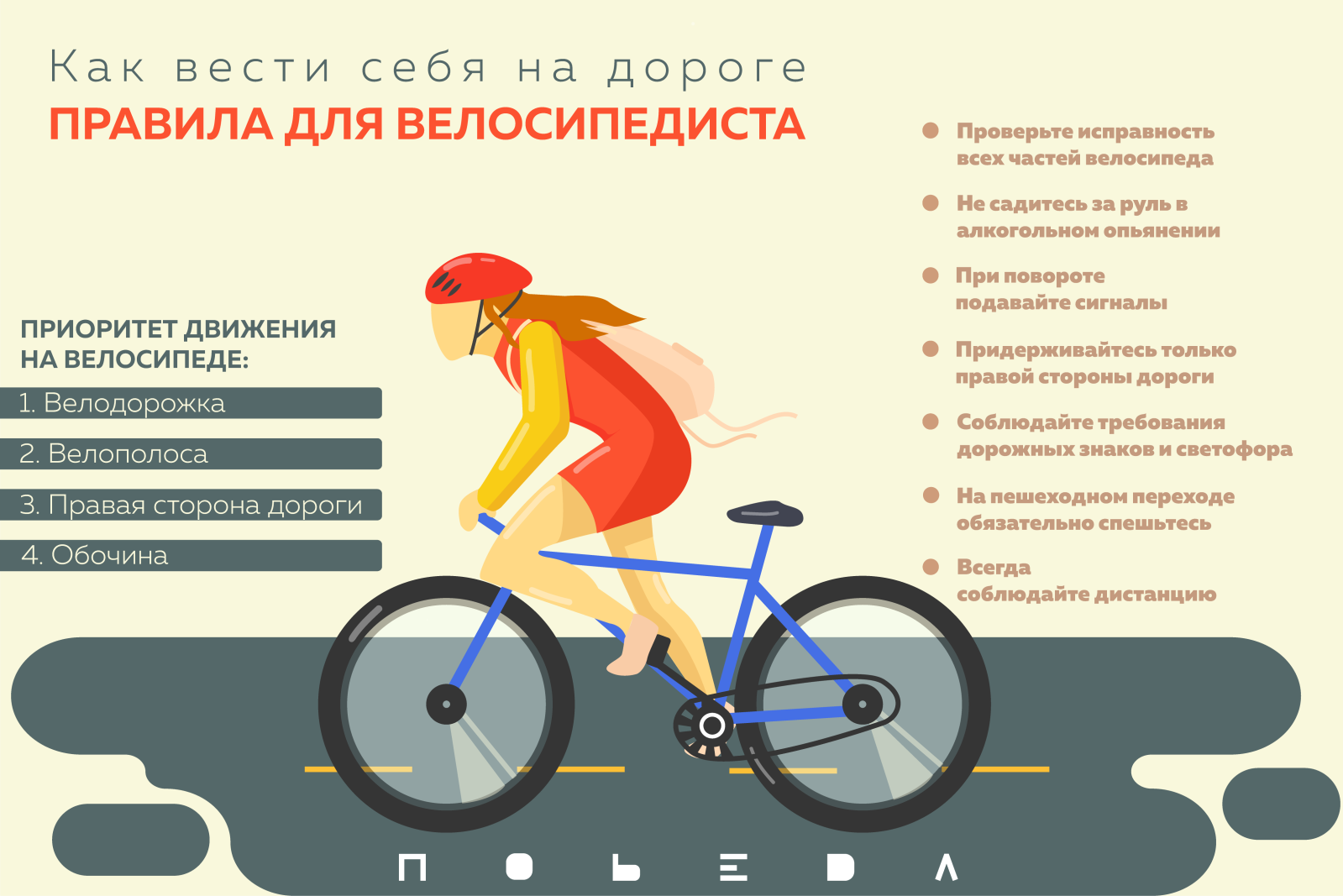 